Propozycja aktywności dla dzieci   na dzień 26.06.2020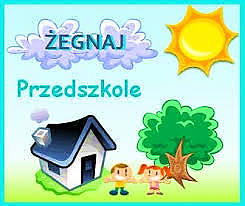 Tematyka tygodnia: Pożegnania nadszedł czas.Temat dnia: Czas pożegnania.Propozycja nr 1Słuchanie piosenki Mój kolego z przedszkola: - https://www.youtube.com/watch?v=Q_e3t6I0fvQ1. Mój kolego z przedszkola (zerówki)    mamy po siedem lat, tak, tak, tak,    śmieje do nas się świat, tak, tak, tak,    czeka szkoła.    Mój kolego z przedszkola (zerówki),    miło było cię znać, tak, tak, tak,    ale żegnać się czas, tak, tak, tak,    szkoła woła.   Ref. W przedszkolu (zerówce) było super,           na sto dwadzieścia dwa,           powtórzyć chciałbym tamte dni           jeszcze jeden raz.2. Koleżanko z warkoczem,    to już ostatni dzień, tak, tak, tak,    może spotkamy się, tak, tak, tak,    może nie.    Koleżanko z warkoczem,    smutno trochę mi jest, tak, tak, tak,    że nie zobaczę cię, tak, tak, tak,    jak co dzień.Propozycja nr 2Recytowanie wiersza Pożegnanie przedszkola Agaty WidzowskiejRodzic/opiekun recytuje dziecku wiersz Pożegnanie przedszkola– Lato się śmieje, czas na wakacje!Pa, pa, zabawki! Żegnaj, przedszkole!Zawsze będziemy o was pamiętać,stawiając krzywe literki w szkole.Starszak potrafi:budować wieże,rozpoznać w książkach najdziksze zwierzę,układać puzzle,kroić warzywa,wie, że się pokłuć można w pokrzywach.Zna pory roku,kierunki świata,wie, że na miotle nie da się latać,sam się ubiera,buty sznuruje,mówi: „przepraszam, proszę, dziękuję”.Umie zadzwonićna pogotowie,wie, że się nie da chodzić na głowie,zasady ruchuzna doskonalei po ulicy nie biega wcale.Lubi teatrzyk,śpiewa piosenki,wie, czym się różni słoń od sarenki,pieluch nie nosiani śliniaka.To są zalety dziecka starszaka.– Kwiatek dla pani. Cmok dla maluchów.Trochę nam smutno… Pa, pa, przedszkole!Lecz czy będziemy mogli tu wrócić,gdy nam się znudzi w tej nowej szkole…?Propozycja nr 3Słuchanie piosenki Kończymy już przedszkole-  https://www.youtube.com/watch?v=qmvipCo922w1.  Kończymy już przedszkole, do szkoły czas,    zeszyty i tornistry wołają nas.       A my nie chcemy, nie chcemy jeszcze iść.Ref.:  Tak bardzo nam tu dobrze,             że nie chcemy wcale jeszcze iść. (2x)2.  Wakacje szybko miną, a potem już       zadzwoni pierwszy dzwonek, lekcje tuż-tuż.         A my nie chcemy, nie chcemy jeszcze iść. Ref.:  Tak bardzo nam tu dobrze,             że nie chcemy wcale jeszcze iść. (2x)3.  Lecz co tu robić, w życiu zawsze tak jest,        że upływają lata, starszym się jest.        A my nie chcemy, nie chcemy starsi być. Ref.:  Tak bardzo nam tu dobrze,             że nie chcemy wcale jeszcze iść. (2x)Propozycja nr 4Czytanie, samodzielnie lub z pomocą rodzica/opiekuna, tekstu na zakończenie przedszkola(książka dla każdego dziecka, s. 96).Propozycja nr 5Słuchanie piosenki Hej przedszkole ukochane- https://www.youtube.com/watch?v=4ba9aVhV88M1. Gdy maj nadchodzi i kwitną kwiatki
    A ty już kończysz swe siedem lat
    Żegnasz zerówkę lub sześciolatki
    I zaraz ruszysz dalej w światRef.: Hej przedszkole ukochane, co bez ciebie zrobię ja
        Może jednak tu zostanę jeszcze rok a może dwa2. A kiedy czerwiec jak woda płynie
    Na dworze lata nadchodzi dzień
    Dla wszystkich chłopców i dla dziewczynek
    Przedszkole właśnie kończy sięRef.: Hej przedszkole ukochane, co bez ciebie zrobię ja
         Może jednak tu zostanę jeszcze rok a może dwa3. Rzec „do widzenia” trzeba na drogę
    Bo po wakacjach nie wrócisz już
    Wspominaj często przedszkolne progi
    By miłych wspomnień nie krył kurz.Ref.: Hej przedszkole ukochane, co bez ciebie zrobię ja
        Może jednak tu zostanę jeszcze rok a może dwa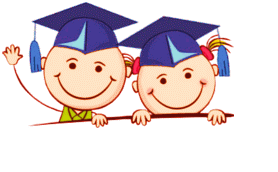 Życzenia na zakończenie przedszkola i rozpoczęcie szkoły dla dzieci:- https://www.youtube.com/watch?v=t6vjIR2g2BEPozdrawiamy serdecznie!Przygotowała: Agnieszka Żołud, Agata Babińska